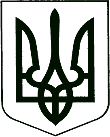 У К Р А Ї Н АпроєктКОРЮКІВСЬКА МІСЬКА РАДАЧЕРНІГІВСЬКА ОБЛАСТЬР І Ш Е Н Н Я (двадцять дев’ята позачергова сесія сьомого скликання) 06 листопада 2019 року                         м. Корюківка                           № 10-29/VIІПро  порушення клопотання  перед Корюківською  районною радою про передачу майна, що належить органам місцевого самоврядування, що приєдналисьдо Корюківської міської ради Корюківського району Чернігівської області та знаходиться у  спільній власності територіальних громад міста, селища та сіл Корюківського району та надання згоди на його прийняття в міську комунальну власність 	В  зв’язку  із  проведенням реорганізації Домашлинської, Олександрівської, Савинківської сільських рад Корюківського району Чернігівської області шляхом їх  приєднання  до Корюківської  міської ради на підставі Закону України  «Про добровільне об’єднання територіальних громад», керуючись законом України «Про передачу об’єктів права державної та комунальної  власності», ст. 89 Бюджетного  кодексу України, ст. ст. 26, 60 Закону України "Про місцеве самоврядування в Україні", міська рада вирішила:	Запропонувати Корюківській районній раді передати майно, яке належить  органам місцевого самоврядування, а саме: Домашлинській, Олександрівській, Савинківській сільським радам Корюківського району Чернігівської області, що приєдналися до Корюківської міської ради Корюківського району Чернігівської області та знаходиться у спільній  власності територіальних громад міста, селища та сіл Корюківського району  (заклади освіти, культури, дошкільні навчальні заклади, транспорт та інше) та надає згоду на його прийняття в міську комунальну власність Корюківської міської територіальної громади.Міський голова                                                                      Р. АХМЕДОВ